Hodnocení ke grantu Ostrčilka v síti času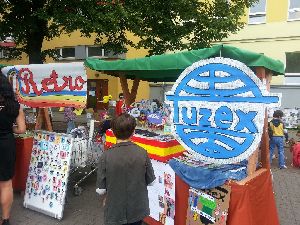 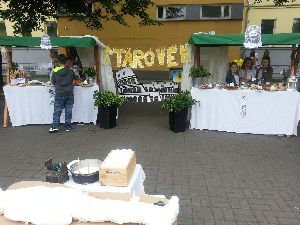 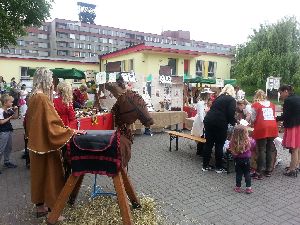 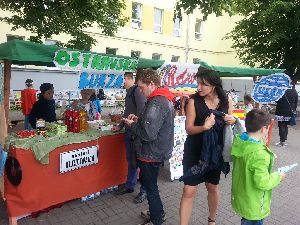 